The American Revolution: Sacrifices American Colonists Made to the New Nation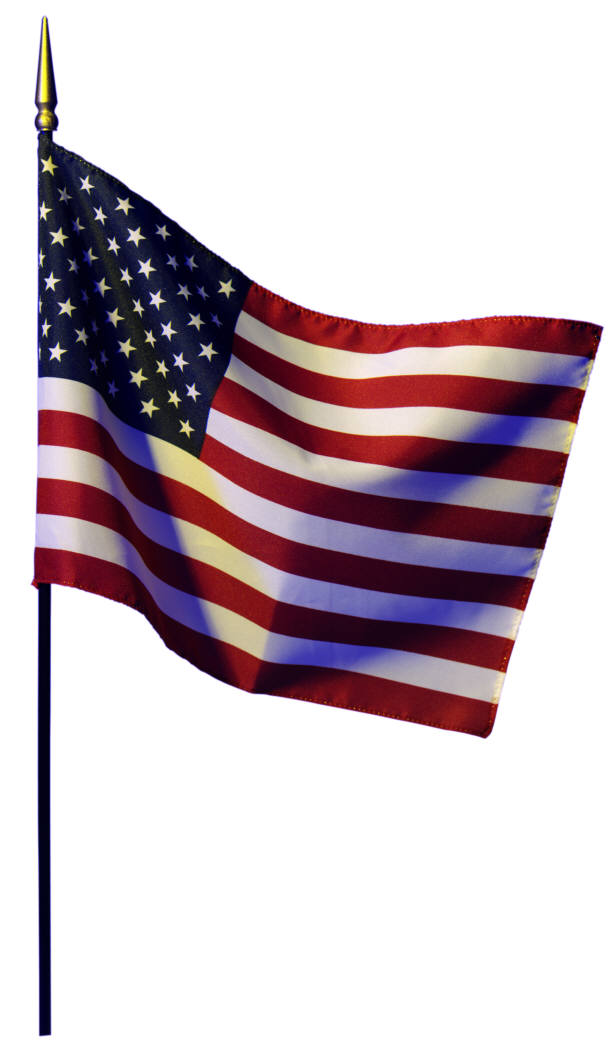 Information Sheet for Opinion ModuleSection 1:  What Task?Teaching TaskCOMMON CORE STATE STANDARDSTeaching task Rubric (Opinion)Section 2: What Skills? Section 3: What Instruction? Materials, references, and supportsSection 4: What Results? Student work samples[Include at least two samples of student work at each scoring level.]Classroom Assessment Task (Optional: May be used as Pre-Test or Post-Test)Opinion Classroom Assessment RubricTeacher Work SectionHere are added thoughts about teaching this module.AppendixThe attached materials support teaching this module.Module title:The American Revolution: Sacrifices American Colonists Made to be a New NationModule description (overview):Students will read a preselected novel relating to the American Revolution.  Novel selections are based on his/her Lexile:Level I: George Washington’s Socks- Elvira WoodruffLevel II: The Winter of Red Snow- Kristiana GregoryLevel III: Paul Revere and I- Robert Lawson and The Journal of William Thomas Emerson- Barry DenenbergModule also contains additional primary and secondary sources.Template task (include number, type, level):Task 5: After researching ________ (informational texts) on________ (content), write a/an ________ (essay or substitute) that discusses ________ (content) and evaluates ________ (content). Be sure to support your position with evidence from your research. (Opinion/Evaluation)Teaching task:Task 5: After researching a novel and primary and secondary sources on the American Revolution, write an opinion essay that discusses sacrifices American colonists made to become a new nation and evaluates whether or not their independence was worth their struggle.  Be sure to support your position with evidence from your research.Grade(s)/Level: 5th GradeDiscipline: (e.g., ELA, science, history, other?)ELA, Social StudiesCourse:5th Grade ELA/Social StudiesAuthor(s):Blust, Jessica Dern, Lisa Dillion, Ashley Flesch, AnnFry, Mindy Hicks, JoanneKuhlman, OliviaMeacham, Angel Milar, AshleyMurray, AllyLohmoeller, BeckyPhillips, DavidReynolds, LisaSchmidlin, KristenStenger, BeckyThompson, EmilyContact information:jessica.blust@kenton.kyschools.uslisa.dern@kenton.kyschools.usashley.dillion@kenton.kyschools.usann.flesch@kenton.kyschools.usmindy.fry@kenton.kyschools.uskristen.schmidlin@kenton.kyschools.usashley.milar@kenton.kyschools.usolivia.kuhlman@kenton.kyschools.usdavid.phillips@kenton.kyschools.uslisa.reynolds@kenton.kyschools.usangel.meacham@kenton.kyschools.usrebecca..stenger@kenton.kyschools.usjoanne.hicks@kenton.kyschools.usrebecca.lohmoeller@kenton.kyschools.usallyson.murray@kenton.kyschools.usemily.thompson@kenton.kyschools.usBackground to share with students:Teaching task: Task 5: After researching a novel and primary and secondary sources on the American Revolution, write an opinion essay that discusses sacrifices American colonists made to become a new nation and evaluates whether or not their independence was worth their struggle.  Be sure to support your position with evidence from your research.Reading texts:Level 1: George Washington’s SocksLevel II: The Winter of Red SnowLevel III: Paul Revere and I and The Journal of William Thomas EmersonExtension (optional):Johnny Tremaine video clipLoyalists and Patriots play: https://emerson.digication.com/meganalexander/Patriots_vs._Loyalists_A_5th_Grade_debateMolly Pitcher: http://library.thinkquest.org/TQ0312848/mpitcher.htmREADING STANDARDS FOR OPINIONREADING STANDARDS FOR OPINION“Built-in” Reading Standards“When Appropriate” Reading Standards1- Read closely to determine what the text says explicitly and to make logical inferences from it; cite specific textual evidence when writing or speaking to support conclusions drawn from the text.3- Analyze how and why individuals, events, and ideas develop and interact over the course of a text.2- Determine central ideas or themes of a text and analyze their development; summarize the key supporting details and ideas.5- Analyze the structure of texts, including how specific sentences, paragraphs, and larger portions of the text (e.g., section, chapter, scene, or stanza) relate to each other and the whole.4- Interpret words and phrases as they are used in a text, including determining technical, connotative, and figurative meanings, and analyze how specific word choices shape meaning or tone.6- Assess how point of view or purpose shapes the content and style of a text.10- Read and comprehend complex literary and informational texts independently and proficiently.7- Integrate and evaluate content presented in diverse formats and media, including visually and quantitatively, as well as in words.8- Delineate and evaluate the argument and specific claims in a text, including the validity of the reasoning as well as the relevance and sufficiency of the evidence.9- Analyze how two or more texts address similar themes or topics in order to build knowledge or to compare the approaches the authors take.WRITING STANDARDS FOR OPINIONWRITING STANDARDS FOR OPINION“Built-in” Writing Standards“When Appropriate” Writing Standards1- Write Opinions to support claims in an analysis of substantive topics or texts, using valid reasoning and relevant and sufficient evidence.2- Write informative/explanatory texts to examine and convey complex ideas and information clearly and accurately through the effective selection, organization, and analysis of content.4- Produce clear and coherent writing in which the development, organization, and style are appropriate to task, purpose, and audience.3- Write narratives to develop real or imagined experiences or events using effective technique, well-chosen details, and well-structured event sequences.5- Develop and strengthen writing as needed by planning, revising, editing, rewriting, or trying a new approach.6- Use technology, including the Internet, to produce and publish writing and to interact and collaborate with others.9- Draw evidence from literary or informational texts to support analysis, reflection, and research.7- Conduct short as well as more sustained research projects based on focused questions, demonstrating understanding of the subject under investigation.10- Write routinely over extended time frames (time for research, reflection, and revision) and shorter time frames (a single sitting or a day or two) for a range of tasks, purposes, and audience.8- Gather relevant information from multiple print and digital sources, assess the credibility and accuracy of each source, and integrate the information while avoiding plagiarism.Scoring ElementsNot YetNot YetApproaches ExpectationsApproaches ExpectationsApproaches ExpectationsMeets ExpectationsMeets ExpectationsMeets ExpectationsAdvancedAdvancedScoring Elements11.51.522.52.533.53.54FocusAttempts to address prompt, but lacks focus or is off-task.Addresses prompt appropriately and establishes a position, but focus is uneven.Addresses prompt appropriately and maintains a clear, steady focus. Provides a generally convincing position.Addresses all aspects of prompt appropriately with a consistently strong focus and convincing position.Controlling IdeaAttempts to establish a claim, but lacks a clear purpose. (L2) Makes no mention of counter claims.Establishes a claim. (L2) Makes note of counter claims. Establishes a credible claim. (L2) Develops claim and counter claims fairly.Establishes and maintains a substantive and credible claim or proposal. (L2) Develops claims and counter claims fairly and thoroughly.Reading/ ResearchAttempts to reference reading materials to develop response, but lacks connections or relevance to the purpose of the prompt.Presents information from reading materials relevant to the purpose of the prompt with minor lapses in accuracy or completeness. Accurately presents details from reading materials relevant to the purpose of the prompt to develop argument or claim.Accurately and effectively presents important details from reading materials to develop argument or claim.DevelopmentAttempts to provide details in response to the prompt, but lacks sufficient development or relevance to the purpose of the prompt. (L3) Makes no connections or a connection that is irrelevant to argument or claim.Presents appropriate details to support and develop the focus, controlling idea, or claim, with minor lapses in the reasoning, examples, or explanations. (L3) Makes a connection with a weak or unclear relationship to argument or claim.Presents appropriate and sufficient details to support and develop the focus, controlling idea, or claim. (L3) Makes a relevant connection to clarify argument or claim.Presents thorough and detailed information to effectively support and develop the focus, controlling idea, or claim. (L3) Makes a clarifying connection(s) that illuminates argument and adds depth to reasoning.OrganizationAttempts to organize ideas, but lacks control of structure.Uses an appropriate organizational structure for development of reasoning and logic, with minor lapses in structure and/or coherence.Maintains an appropriate organizational structure to address specific requirements of the prompt. Structure reveals the reasoning and logic of the argument.Maintains an organizational structure that intentionally and effectively enhances the presentation of information as required by the specific prompt. Structure enhances development of the reasoning and logic of the argument.ConventionsAttempts to demonstrate standard English conventions, but lacks cohesion and control of grammar, usage, and mechanics. Sources are used without citation.Demonstrates an uneven command of standard English conventions and cohesion. Uses language and tone with some inaccurate, inappropriate, or uneven features. Inconsistently cites sources.Demonstrates a command of standard English conventions and cohesion, with few errors. Response includes language and tone appropriate to the audience, purpose, and specific requirements of the prompt. Cites sources using appropriate format with only minor errors.Demonstrates and maintains a well-developed command of standard English conventions and cohesion, with few errors. Response includes language and tone consistently appropriate to the audience, purpose, and specific requirements of the prompt. Consistently cites sources using appropriate format.Content UnderstandingAttempts to include disciplinary content in argument, but understanding of content is weak; content is irrelevant, inappropriate, or inaccurate.Briefly notes disciplinary content relevant to the prompt; shows basic or uneven understanding of content; minor errors in explanation.Accurately presents disciplinary content relevant to the prompt with sufficient explanations that demonstrate understanding.Integrates relevant and accurate disciplinary content with thorough explanations that demonstrate in-depth understanding.SkillDefinitionSkills Cluster 1: Preparing for the Task Skills Cluster 1: Preparing for the Task 1. Task engagementAbility to connect the task and new content to existing knowledge, skills, experiences, interests, and concerns.2. Task analysisAbility to understand and explain the task’s prompt and rubric.  Skills Cluster 2: Reading ProcessSkills Cluster 2: Reading Process1. Text selectionAbility to identify appropriate texts.2. Active reading Ability to identify the central point and main supporting elements of a text.L2 Ability to identify and analyze competing opinions.L3 Ability to make clarifying connections and/or provide examples.3. Essential vocabularyAbility to identify and master terms essential to understanding a text.4. Academic integrityAbility to use and credit sources appropriately.5. Note-taking Ability to select important facts and passages for use in one’s own writing.Skills Cluster 3: Transition to WritingSkills Cluster 3: Transition to Writing1. BridgingAbility to begin linking reading results to writing task.Skills Cluster 4: Writing ProcessSkills Cluster 4: Writing Process1. ClaimAbility to establish a claim and consolidate information relevant to task.2. PlanningAbility to develop a line of thought and text structure appropriate to an opinion task.3. DevelopmentAbility to construct an initial draft with an emerging line of thought and structure.L2 Ability to analyze competing opinions. L3 Ability to make clarifying connections and/or provide examples.4. RevisionAbility to refine text, including line of thought, language usage, and tone as appropriate to audience and purpose.5. EditingAbility to proofread and format a piece to make it more effective.6. CompletionAbility to submit final piece that meets expectations.PacingSkill and Definition MINI-TASKMINI-TASKInstructional StrategiesPacingSkill and Definition Product and PromptScoring (Product “meets expectations” if it…)Instructional StrategiesSkills Cluster 1: Preparing for the Task Skills Cluster 1: Preparing for the Task Skills Cluster 1: Preparing for the Task Skills Cluster 1: Preparing for the Task Skills Cluster 1: Preparing for the Task Activity 11. Task engagementAbility to connect the task and new content to existing knowledge, skills, experiences, interests, and concerns.KWL Chart on American RevolutionVisually review charts to monitor completion.Post teaching taskLink this task to earlier class content.Discuss student responses.Clarify timetable and support plans for the task.Introduce the novel and assign first section of text.Activity 12. Task analysisAbility to understand and explain the task’s prompt and rubric.  BulletsIn your own words, what are the important features of a good response to this prompt? No scoringPair students to share and improve their individual bullets.Create a classroom list of features: Choose one student to share a few ideas on the board, and ask others to add to it.Skills Cluster 2: Reading ProcessSkills Cluster 2: Reading ProcessSkills Cluster 2: Reading ProcessSkills Cluster 2: Reading ProcessSkills Cluster 2: Reading ProcessOngoing3. Essential vocabularyAbility to identify and master terms essential to understanding a text.Vocabulary list In your notebook, list words and phrases essential to the texts.  Add definitions, and with PREP +, add notes on connotation in context.Lists appropriate words/ phrases.Provides accurate definitions.Connotation for Prep +After scoring, ask some students to share definitions of terms that others overlooked or misunderstood.After scoring, be willing to provide direct instruction or guide a close reading, if needed, to work through a key phrase most students missed.Activity 2Active ReadingMission UShttp://www.mission-us.org/pages/landing-mission-1Complete Mission 1: ‘For Crown or Colony’Complete online activityStudents actively participate in interactive online reading activity.Activity 3 (Ongoing)1. Text selectionLiberty SongNotesHighlight sacrifices/gains you see in Liberty Song as you read.Completed Highlighting ActivityHighlighting Activity (Color Coding the text)-See notes.  Sacrifices will be in one color and gains will be in another.Begin Sacrifice/Gain T-Chart (T-Chart will be revisited as unit progresses.)List the sacrifice on one side with corresponding textual evidence and bibliographic information on the other.List the gains on one side with corresponding textual evidence and bibliographic information on the other.Activity 4Literature Circle-Section 1Students will meet for 5 days to discuss novels in the following roles:Discussion Leader: Student develops a list of questions that discuss the assigned section of the book. Diction Detective: Student carefully examines the diction (word choice) in assigned sections.Bridge Builder: Student builds bridges between the events of the book and other people, places, or events in school, the community, or group’s life. Reporter: Student identifies and reports the key points of the reading assignment. Artist: Student creates an illustration related to the reading.Students actively participate in literature circle.Completes activities affiliated with role. Conduct literature circles using established roles.Circulate and score using rubric. (See Wiki.)Activities 5 and 62. Active readingArticle “On the Murder of Christopher Seider”Thomas Hutchinson’s Diary on the Seider Murder, 1770Short reflective entry for each textRead articlesComplete questionsDebate-Which viewpoint do you agree with and why?Prep + Ability to identify and analyze competing arguments.Prep + Ability to make clarifying connections or provide examples.Answers questions with credible response.Actively participates in debate.Supports position with credible reasoning.Answer questions related to viewpoint from Mission U (Questions on Wiki).Students choose whether they support the Loyalist or Patriot viewpoint.Class Debate on viewpoints from articles using persuasive techniques while identifying competing arguments.  Have students pick a side and support position.Allow students to switch sides based on others’ viewpoints/persuasion. Complete Points of View sceneriosActivity 7Literature Circle-Section 2Students will meet for 5 days to discuss novels in the following roles:Discussion Leader: Student develops a list of questions that discuss the assigned section of the book. Diction Detective: Student carefully examines the diction (word choice) in assigned sections.Bridge Builder: Student builds bridges between the events of the book and other people, places, or events in school, the community, or group’s life. Reporter: Student identifies and reports the key points of the reading assignment. Artist: Student creates an illustration related to the reading.Students actively participate in literature circle.Completes activities affiliated with role. Conduct literature circles using established roles.Circulate and score using rubric. (See Wiki.)Activity 8Literature Circle-Section 3Students will meet for 5 days to discuss novels in the following roles:Discussion Leader: Student develops a list of questions that discuss the assigned section of the book. Diction Detective: Student carefully examines the diction (word choice) in assigned sections.Bridge Builder: Student builds bridges between the events of the book and other people, places, or events in school, the community, or group’s life. Reporter: Student identifies and reports the key points of the reading assignment. Artist: Student creates an illustration related to the reading.Students actively participate in literature circle.Completes activities affiliated with role. Conduct literature circles using established roles.Circulate and score using rubric.Activity  9& 105. Academic integrity Literacy CentersLiteracy Centers Disease-Valley Forge and Data for American Revolution CasualtiesPhillis Wheatley poemPatriot, Loyalist, or Neutral? You Decide!Sacrifices of Women and Women at WarThe Effect of Quartering-The Keeping RoomRevolutionary War Chain of Events ActivityCenter Prompts/Activities:Disease-Valley Forge/Data for American Revolution Casualties writing prompt and comparison bar graph (on WIKI—Writing Prompts)Phillis Wheatley poem timeline questions and text-dependent questions Patriot, Loyalist, or Neutral? You Decide! Build an Army activitySacrifices of Women and Women at War writing prompt (on WIKI—Writing Prompts) The Effect of Quartering-The Keeping Room writing prompt (on WIKI—Writing Prompts) and/or text dependent questionsRevolutionary War Chain of Events Activity Have students bring Social Studies notebook to centers and complete each prompt through rotations.Activity 11Literature Circle-Section 4Students will meet for 5 days to discuss novels in the following roles:Discussion Leader: Student develops a list of questions that discuss the assigned section of the book. Diction Detective: Student carefully examines the diction (word choice) in assigned sections.Bridge Builder: Student builds bridges between the events of the book and other people, places, or events in school, the community, or group’s life. Reporter: Student identifies and reports the key points of the reading assignment. Artist: Student creates an illustration related to the reading.Students actively participate in literature circle.Completes activities affiliated with role. Conduct literature circles using established roles.Circulate and score using rubric.Activity 12Active ReadingKatie’s TrunkHoughton Mifflin Reading SeriesKatie’s Trunk audiohttp://www.youtube.com/watch?v=25CFhJkf8CAAnswers questions with credible responsesHave students read/listen to  Katie’s TrunkProvide questions for students to answer about the story.Activity 13Literature Circle-Section 5Students will meet for 5 days to discuss novels in the following roles:Discussion Leader: Student develops a list of questions that discuss the assigned section of the book. Diction Detective: Student carefully examines the diction (word choice) in assigned sections.Bridge Builder: Student builds bridges between the events of the book and other people, places, or events in school, the community, or group’s life. Reporter: Student identifies and reports the key points of the reading assignment. Artist: Student creates an illustration related to the reading.Students actively participate in literature circle.Completes activities affiliated with role. Conduct literature circles using established roles.Circulate and score using rubric. SKILLS CLUSTER 3: TRANSITION TO WRITING SKILLS CLUSTER 3: TRANSITION TO WRITING SKILLS CLUSTER 3: TRANSITION TO WRITING SKILLS CLUSTER 3: TRANSITION TO WRITING SKILLS CLUSTER 3: TRANSITION TO WRITINGActivity 14Bridging Ability to begin linking reading results to writing task.BulletsIn a quick write, note what you know now that you’ve read about the sacrifices and gains of the American Revolution. Visually scan for completion of task. Small group discussion using prompt from quick write.SKILLS CLUSTER 4: WRITING PROCESSSKILLS CLUSTER 4: WRITING PROCESSSKILLS CLUSTER 4: WRITING PROCESSSKILLS CLUSTER 4: WRITING PROCESSSKILLS CLUSTER 4: WRITING PROCESSActivity 15ClaimAbility to establish a controlling idea and consolidate information relevant to task.Opening ParagraphWrite an opening paragraph that includes a controlling idea and sequences the key points you plan to make in your essay.Write a concise summary statement or draft opening.Provides direct answer to main prompt requirements.Establishes a controlling idea.Identifies key points that support development of argument.Use CATS strategyModel an example (off topic) of an introductory paragraph with students. Activity 162. PlanningAbility to develop a line of thought and text structure appropriate to an Opinion task.Outline/organizerCreate an outline based on your notes and reading in which you state your claim, sequence your points, and note your supporting evidence. Prep + Include competing argument(s).Creates an outline or organizer.Supports opening claim.Uses evidence from texts read earlier.Prep + Identifies competing argument(s).Provide or teach one or more examples of outline organizer.Activities 17 and 183. DevelopmentAbility to construct an initial draft with an emerging line of thought and structure.Prep + Ability to analyze competing arguments. .Initial draftWrite an initial draft complete with opening, development, and closing; insert and cite textual evidence. Prep + Identify competing argument(s).Provides complete draft with all parts.Supports the opening in the later sections with evidence and citations within text.Encourage students to re-read prompt partway through writing, to check that they are on track.Activities 19 and 204. RevisionAbility to refine text, including line of thought, language usage, and tone as appropriate to audience and purpose.Multiple draftsRefine composition’s analysis, logic, and organization of ideas/points. Use textual evidence carefully, with accurate citations within text. Decide what to include and what not to include.Provides complete draft with all parts.Supports the opening in the later sections with evidence and citations within text.Improves earlier edition.Sample useful feedback that balances support for strengths and clarity about weaknesses.Assign students to provide each other with feedback on those issues.Use checklist provided on Wiki.Activity 215. EditingAbility to proofread and format a piece to make it more effective.Correct DraftRevise draft to have sound spelling, capitalization, punctuation, and grammar.Provides draft free from distracting surface errors.Briefly review selected skills that many students need to improve.Teach a short list of proofreading marks. (See Wiki).Assign students to proofread each other’s texts a second time. Using “Meets Expectations” column from Opinion rubric. (See Wiki for kid friendly rubric.)Activity 226. CompletionAbility to submit final piece that meets expectations.Final Piece Turn in your complete set of drafts, plus the final version of your piece.Fits the “Meets Expectations” category in the rubric for the teaching task.For TeachersFor StudentsArticles: Murder of Christopher SeiderThomas Hutchinson’s Diary on the Seider Murder 1770Liberty SongPhyllis Wheatly poemsBooks:Valley ForgeThe Keeping RoomKatie’s TrunkGeorge Washington’s SocksThe Winter of Red SnowPaul Revere and IThe Journal of William Thomas EmersonRubric Design and Task Chart: Literacy Design Collaborative, November 2011Websites:www.americanrevolution.org (Letters home from a soldier in Valley Forge)www.animatedatlas.com/revwar/washington1.htmlwww.historycentral.com/Revolt/index.htmlhttp://www.mission-us.orgOther:Houghton Mifflin Grade 5 Reading Practice Book, Vol. 1Social Studies NotebookIndividual novels to be provided by teacherBackground to share with students (optional):Classroom assessment task:Reading texts:LDC Opinion Classroom Assessment RubricLDC Opinion Classroom Assessment RubricMEETS EXPECTATIONSMEETS EXPECTATIONSFocusAddresses the prompt and stays on task; provides a generally convincing response.Reading/ResearchDemonstrates generally effective use of reading material to develop an argument.Controlling IdeaEstablishes a credible claim and supports an argument that is logical and generally convincing. (L2) Acknowledges competing Opinions while defending the claim.DevelopmentDevelops reasoning to support claim; provides evidence from text(s) in the form of examples or explanations relevant to the argument (L3) Makes a relevant connection(s) that supports argument.OrganizationApplies an appropriate text structure to address specific requirements of the prompt.ConventionsDemonstrates a command of standard English conventions and cohesion; employs language and tone appropriate to audience and purpose.NOT YETNOT YETFocusAttempts to address prompt but lacks focus or is off-task.Reading/ResearchDemonstrates weak use of reading material to develop argument.Controlling IdeaEstablishes a claim and attempts to support an argument but is not convincing; (L2) Attempts to acknowledge competing Opinions.DevelopmentReasoning is not clear; examples or explanations are weak or irrelevant. (L3) Connection is weak or not relevant.OrganizationProvides an ineffective structure; composition does not address requirements of the prompt.ConventionsDemonstrates a weak command of standard English conventions; lacks cohesion; language and tone are not appropriate to audience and purpose.